Bund der St. Sebastianus Schützenjugend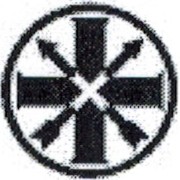 im Bund der Historischen Deutschen Schützenbruderschaften e.V.Meldebogen PrinzenschießenBezirks-, Diözesan- und Bundesprinzenschießen 2019Diözesanverband :	Diözesanverband TrierBezirksverband :	ONR _______ - Bezirksverband _______________________Bewerber:							Bastian-Nr.:Name:								Vorname:Straße:								Familienstand:PLZ / Ort:	geboren am:				Tel.*:			Konfession*:Mitglied der Bruderschaft seit:					Beruf*:Vorname Ehepartner/in*:		Konfession*:		Anzahl der Kinder*:Die Daten werden zur Abwicklung des Bundesprinzenschießens gespeichert. Die mit „*“ gekennzeichneten Daten werden sechs Monate nach dem betreffenden Bundesjungschützentag gelöscht.______________		____________________________(Datum)			(Unterschrift des Bewerbers)Bruderschaft:	_______________				Ordnungsnummer: _______________Brudermeister:	_______________________________________________________________Präses:			_______________________________________________________________Bestätigung:Oben genannter Bewerber ist amtierender Prinz unserer Bruderschaft. Falls minderjährig: Die Erlaubnis der Erziehungsberechtigten für die Teilnahme an den Brauchtumsveranstaltungen des Bundes der St. Sebastianus - Schützenjugend im Bund der Historischen Deutschen Schützenbruderschaften e.V. liegt vor.___________________(Ort und Datum)___________________				_____________________________________Präses (Siegel)					Brudermeister oder JungschützenmeisterBezirksverbandBestätigung: Oben genannter Bewerber hat sich beim Prinzenschießen als Bezirksprinz für das Diözesanprinzenschießen qualifiziert. Er erfüllt die Bedingungen des Bundes gemäß der Ausschreibung für das Bundesprinzenschießen. Es wird bestätigt, dass der Bewerber noch nicht Bundesprinz war.___________________(Ort und Datum)___________________				_____________________________________Bezirkspräses (Siegel)				(Bezirksjungschützenmeister)DiözesanverbandBestätigung: Oben genannter Bewerber hat sich gemäß den Bedingungen für das Bundesprinzenschießen des Bundes der Historischen Deutschen Schützenbruderschaften e.V. qualifiziert. Auch wir bestätigen, dass der Bewerber noch nicht Bundesprinz war._______________________________________Diözesanjungschützenmeister